1.1	to consider additional spectrum allocations to the mobile service on a primary basis and identification of additional frequency bands for International Mobile Telecommunications (IMT) and related regulatory provisions, to facilitate the development of terrestrial mobile broadband applications, in accordance with Resolution 233 (WRC-12);Proposals for allocation to mobile service and identification for IMT 
for the frequency range in 3 300-3 400 MHzBackgroundInformation and Communication Technologies (ICTs) have been playing a major role in the transformations of our societies in the last few decades, whether it is considered social, cultural or economic aspects. ICTs are not only changing the way we live and interact with others, but mainly how productive processes are evolving in global dimensions. Working processes remodelled in private and public sectors, hyper connected economies, new business opportunities, e-government – all of those are just a few examples of how new technologies impacts on social and economic organizations. The 2012 World Radiocommunication Conference recognized this need and adopted WRC-15 agenda item 1.1, in an effort to address the looming spectrum shortage for the mobile broadband services.ARTICLE 5Frequency allocationsSection IV – Table of Frequency Allocations
(See No. 2.1)

MOD	CLM/111A2/12 700-4 800 MHzReasons:	Add mobile allocation on a primary basis and a footnote with identification to International Mobile Telecommunications (IMT) will provide administrations the flexibility to promote an efficient use of spectrum while protecting the existing allocations. Band 3300-3400 MHz currently have deployments for IMT applications (WiMAX). ADD	CLM/111A2/25.XXX	Band 3 300-3 400 MHz are identified for use by administrations wishing to implement International Mobile Telecommunications (IMT) – see Resolution 224 (Rev.WRC-15), as appropriate. This identification does not preclude the use of these bands by any application of the services to which they are allocated and does not establish priority in the Radio Regulations.     (WRC-15)Reasons:	A global IMT identification for the frequency range 3 300-3 400 MHz will support the projected increase of spectrum demand for IMT in the upcoming years.______________World Radiocommunication Conference (WRC-15)
Geneva, 2–27 November 2015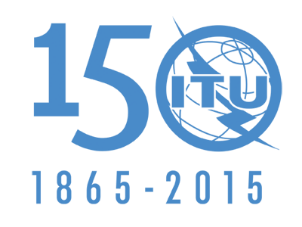 INTERNATIONAL TELECOMMUNICATION UNIONPLENARY MEETINGRevision 1 to
Document 111(Add.2)-E29 October 2015Original: EnglishColombia (Republic of)Colombia (Republic of)Proposals for the work of the conferenceProposals for the work of the conferenceAgenda item 1.1Agenda item 1.1Allocation to servicesAllocation to servicesAllocation to servicesRegion 1Region 2Region 33 300-3 400RADIOLOCATION3 300-3 400RADIOLOCATIONAmateurFixed3 300-3 400RADIOLOCATIONAmateur5.149  5.429  5.4305.1495.149  5.429